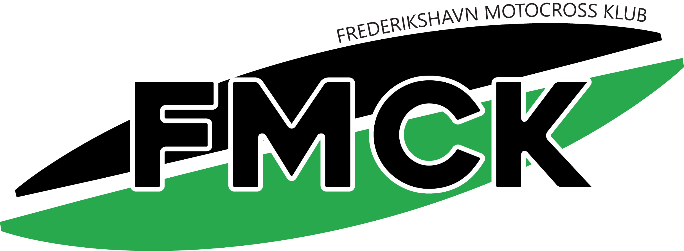 Kære medlem i FMCKDer indkaldes hermed til ordinær generalforsamling i Frederikshavn Moto Cross Klub:Søndag den 29. januar 2023 kl. 9.30Sæby Kulturhus, Manegen, Rådhuspladsen 1, 9300 SæbyDagsorden:Valg af dirigentFormandens beretningKasserenes regnskabsaflæggelseVedtægtsændringerValg af bestyrelses og udvalgsmedlemmerValg af 3 bestyrelsesmedlemmer. Pia Madsen, Rasmus Brunø og Thomas Møller er på valg. Pia og Rasmus ønsker ikke genvalg.Valg af 2 suppleanterValg af kørerrepræsentantValg af microrepræsentantValg af revisorValg af baneudvalgValg af cafeteriaudvalgValg af festudvalgEventuelt indkomne forslagEventueltEventuelle forslag til punkt 6 skal afleveres skriftligt til undertegnede senest 5 dage før generalforsamlingen.Der vil blive uddelt pokaler for årets indsats m/k og årets kørere på generalforsamlingen.Dagen starter med rundstykker kl. 9.30 til alle. Dørene lukkes kl. 10.00 hvor punkt 1 på dagsordenen starter.På bestyrelsens vegneThomas Møller